18.11.2021Завтрак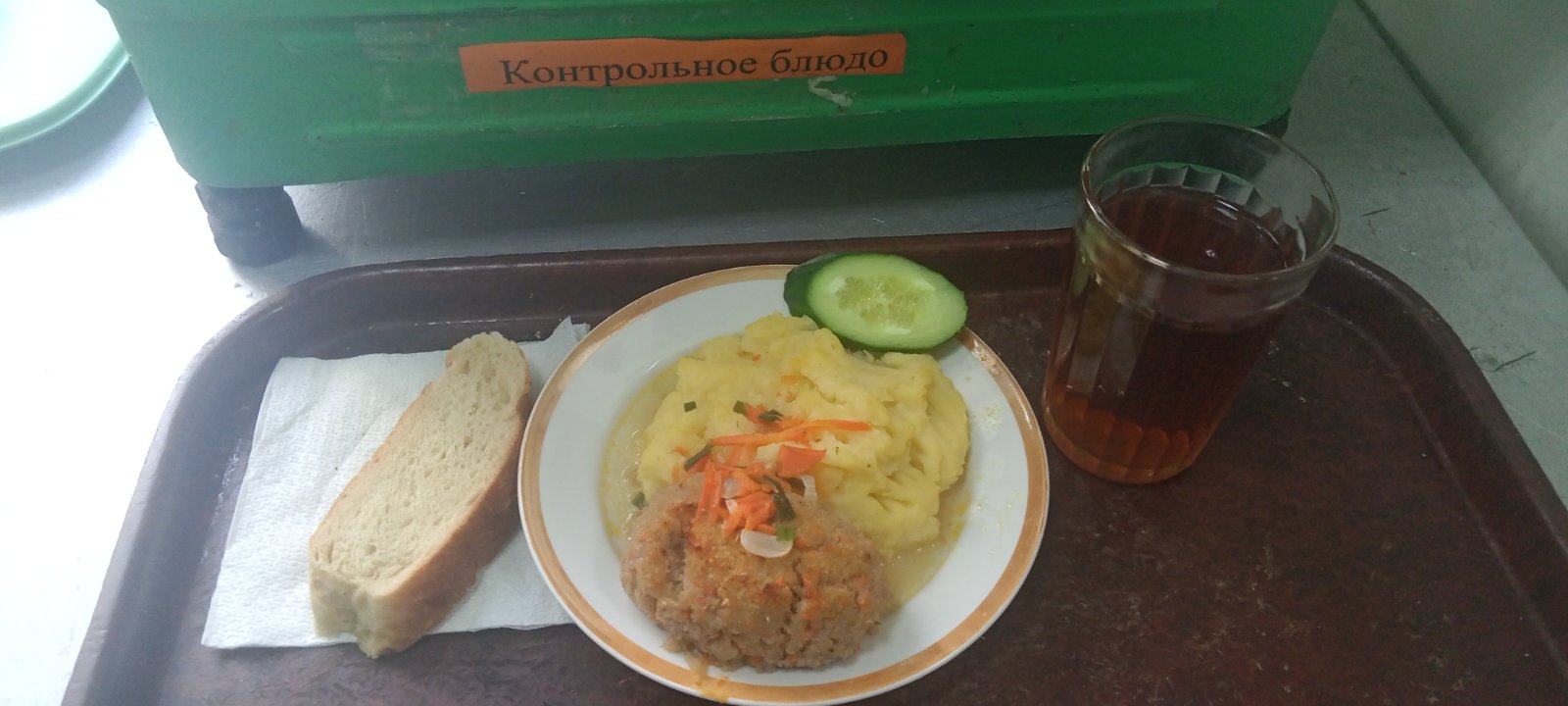 Обед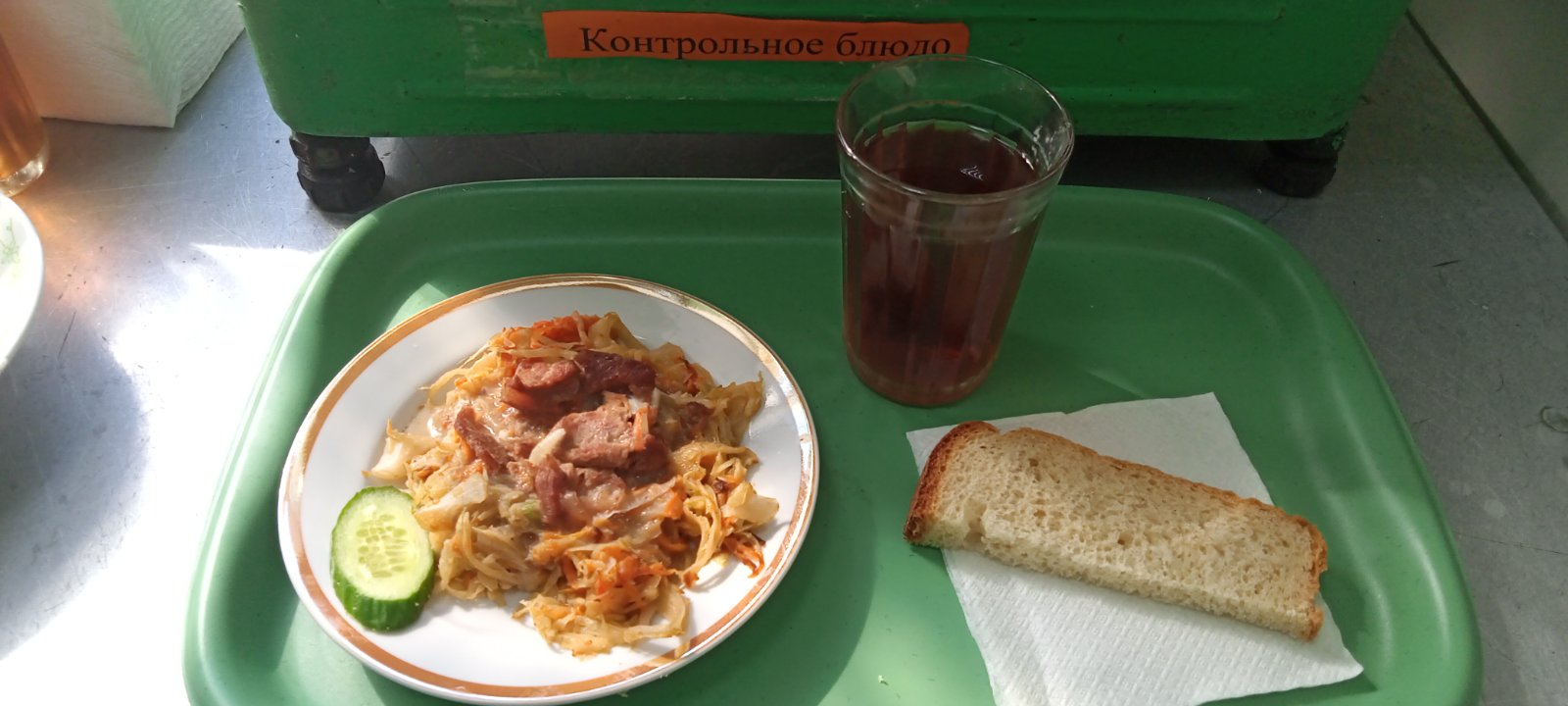 